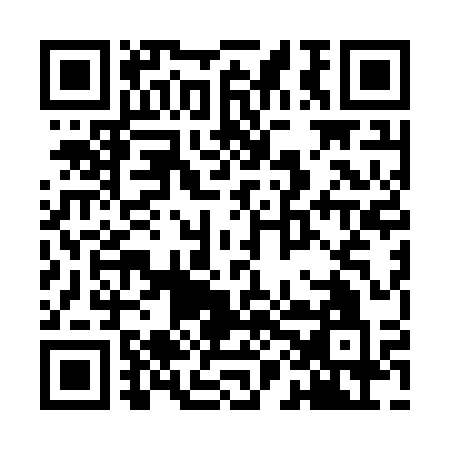 Ramadan times for Palacoulo, PortugalMon 11 Mar 2024 - Wed 10 Apr 2024High Latitude Method: Angle Based RulePrayer Calculation Method: Muslim World LeagueAsar Calculation Method: HanafiPrayer times provided by https://www.salahtimes.comDateDayFajrSuhurSunriseDhuhrAsrIftarMaghribIsha11Mon5:125:126:4412:364:426:286:287:5512Tue5:105:106:4212:354:436:296:297:5613Wed5:085:086:4012:354:446:316:317:5714Thu5:065:066:3912:354:456:326:327:5915Fri5:055:056:3712:354:466:336:338:0016Sat5:035:036:3512:344:466:346:348:0117Sun5:015:016:3412:344:476:356:358:0218Mon4:594:596:3212:344:486:366:368:0319Tue4:574:576:3012:334:496:376:378:0520Wed4:564:566:2912:334:506:386:388:0621Thu4:544:546:2712:334:516:396:398:0722Fri4:524:526:2512:324:526:416:418:0823Sat4:504:506:2312:324:526:426:428:1024Sun4:484:486:2212:324:536:436:438:1125Mon4:464:466:2012:324:546:446:448:1226Tue4:444:446:1812:314:556:456:458:1327Wed4:434:436:1712:314:556:466:468:1528Thu4:414:416:1512:314:566:476:478:1629Fri4:394:396:1312:304:576:486:488:1730Sat4:374:376:1212:304:586:496:498:1831Sun5:355:357:101:305:597:507:509:201Mon5:335:337:081:295:597:517:519:212Tue5:315:317:071:296:007:537:539:223Wed5:295:297:051:296:017:547:549:244Thu5:275:277:031:296:017:557:559:255Fri5:255:257:021:286:027:567:569:266Sat5:235:237:001:286:037:577:579:287Sun5:215:216:581:286:047:587:589:298Mon5:195:196:571:276:047:597:599:309Tue5:175:176:551:276:058:008:009:3210Wed5:165:166:531:276:068:018:019:33